16.04.2020.HRVATSKI JEZIKNastavna jedinica: VELIKO SLOVOPročitaj priču na stranici 128.u Početnici. Riješi zadatke na stranicama 128. i 129.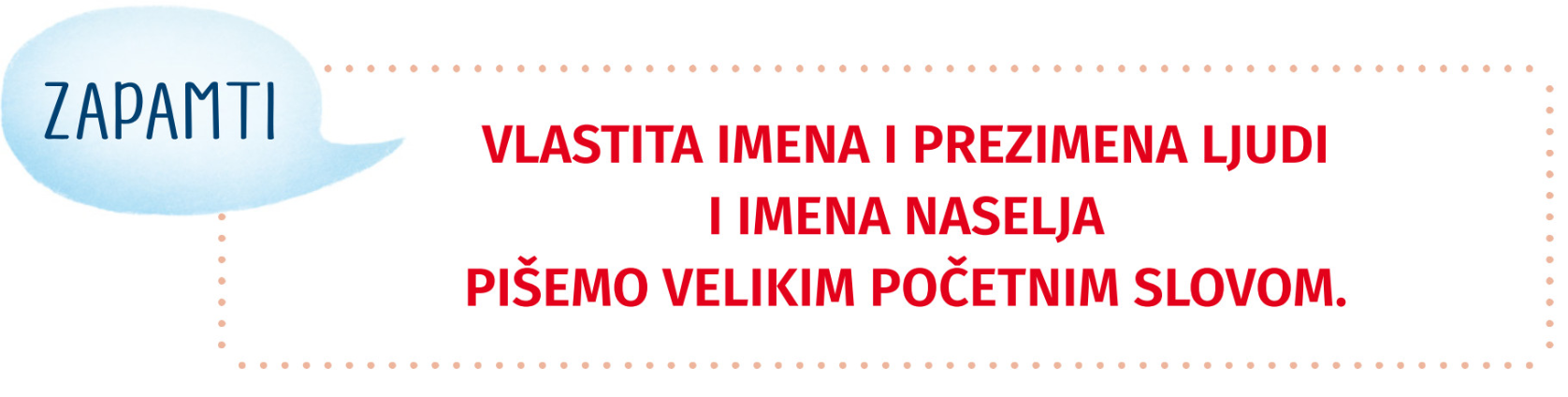 MATEMATIKANastavna jedinica: Zadaci zadani riječima Zadatke isprintajte i riješene zalijepite u bilježnicu. Zadaci zadani riječima – zbrajanje i oduzimanje do 20Pia i Fran imaju 13 balona. Dobili su još 4 balona. Koliko balona sada imaju?Račun:___________________ Odgovor: Sada imaju _______________________________Doris je uštedjela 17 kuna. Potrošila je 3 kune. Koliko joj je kuna ostalo?R:___________________O: Ostalo joj je _____________________________Jakov ima 3 bombona. Andro ima 12 bombona više od Jakova. Kako ima Andro? Koliko bombona imaju zajedno? R:_____________________    ___________________O: Andro ima __________________________O: Zajedno imaju ______________________________Vježba čitanja 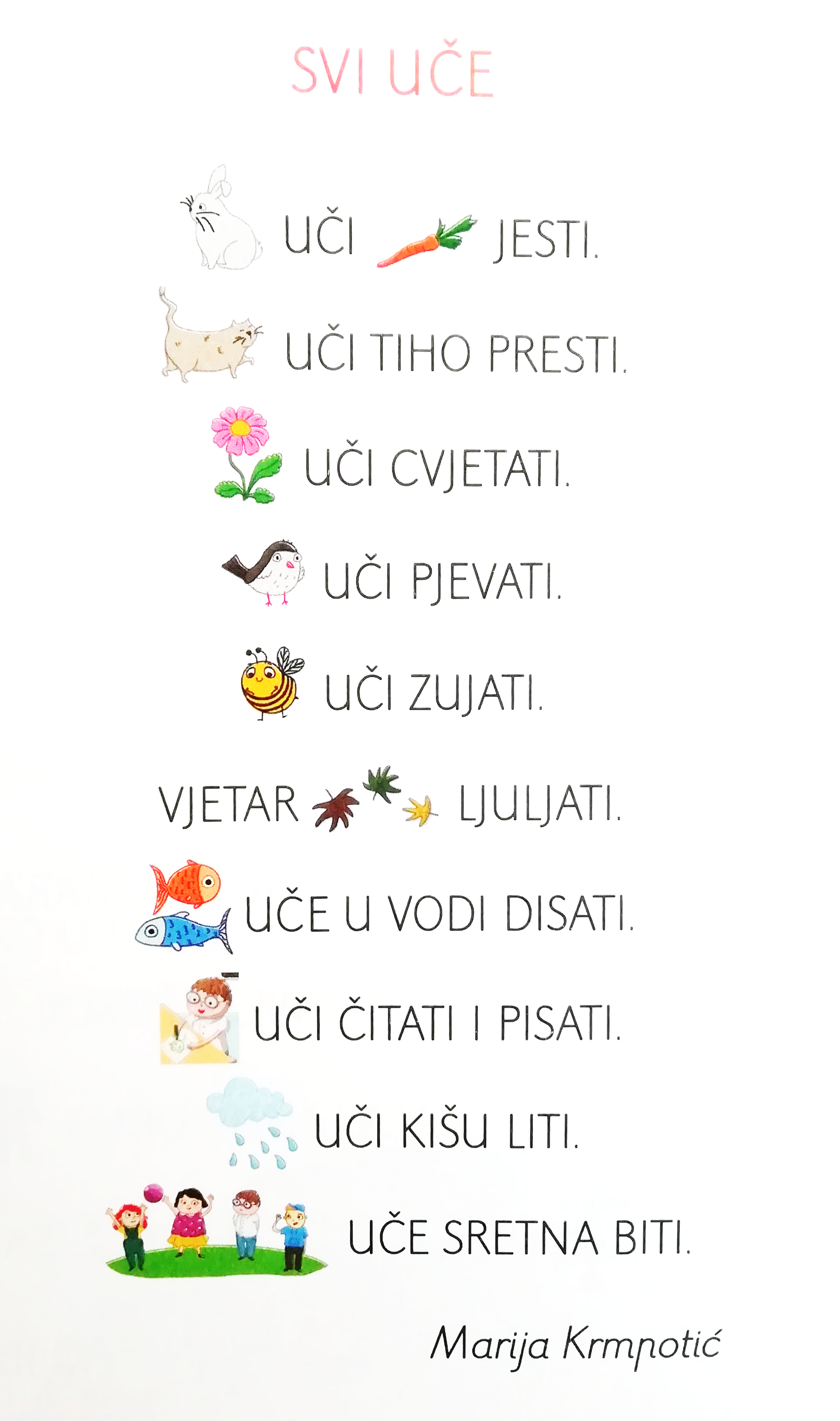 